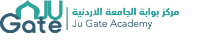 SPANISH DEPARTMENT :Saad marahfehDana candilAreen shehabhttps://docs.google.com/forms/d/e/1FAIpQLSeYkbu2ZNgOR55ZKmfRyzKYD59-3phPIG8lWrKdL_cHe8obqA/viewform?usp=sf_linkRUSSIAN DEPARTMENT :Malek alhendiNADIA https://docs.google.com/forms/d/e/1FAIpQLScPUNzqap34BIUSXR9Uv29HjG6w8csbJwxgk2qigK8aRtr1kw/viewform?usp=sf_link     placement tset FRENCH DEPARTMENT:Ahmad HussienAliah MelodyCHINESE DEPARTMENT:Sanaa joudalhaqhttps://forms.office.com/Pages/ResponsePage.aspx?id=j7NwP5QJOEareXUv8sB5JtJSnUubXqtOh07ccLN1HJ9UNEhZVTNKTEVEQUoxTzY3VEtDOEtZSU9EVi4u  placement tset ITALIAN DEPARTMENT:Sara alomariMervat https://forms.office.com/r/Ay6UxnveMX  placement test  KORIAN DEPARTMENT: Majed ObaidSHAHED ALSAWAFJAPANESE DEPARTMENT:Heba hassounehhttps://forms.gle/GavCh2pjEL9H1oVY6 placement tset